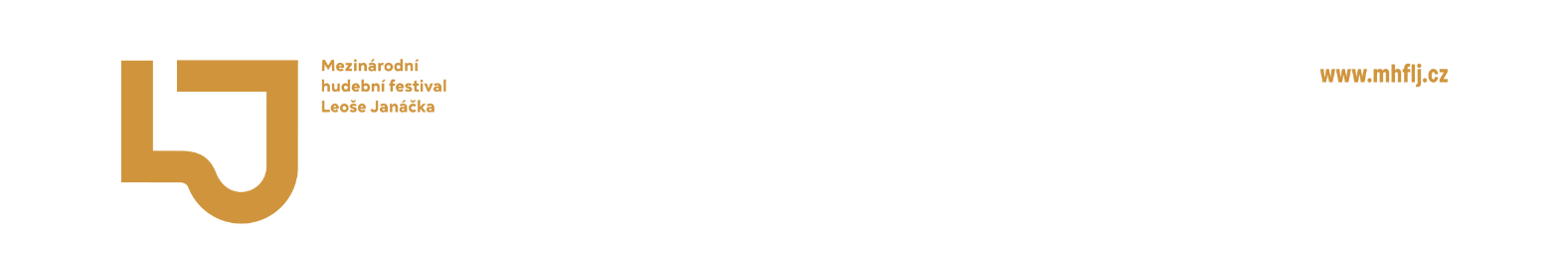 Martin ValovýPolská 92,734 01 Karviná-RájIČO:15494632DIČ:CZ6611250954V Ostravě dne 4. 4. 2022Objednávka zápůjčky zastřešeníObjednáváme u Vás zápůjčku zastřešení pódia pro amfiteátr v Oboře Hukvaldy pro potřeby koncertů a představení konaných v rámci MHF Leoše Janáčka v termínu od 18. 6. do 26. 6. 2022. Jedná se o představení: So 18/6 20:00/Hukvaldy, obora – amfiteátr 
Taneční hostina v oboře, Balet ND v Ostravě Pá 24/6 19:00/Hukvaldy, obora – amfiteátr kRok za kRokem, Folklorní večer, Vojenský umělecký soubor OndrášSo 25/6 19:00/Hukvaldy, obora – amfiteátrPříhody lišky Bystroušky, Operní soubor Divadla F. X. Šaldy, LiberecNe 26/6 18:00/Hukvaldy, obora – amfiteátrZávěrečný koncert, Severočeská filharmonie TeplicePředpokládaný termín instalace zastřešení je 16.6 odpoledne nebo ráno pátek 17. 6. 2022 (bude ještě upřesněno), termín deinstalace zastřešení po skončení koncertu, nejpozději v pondělí 27.6.2022. Předpokládaná cena dle předložené kalkulace: 137 800,- bez DPH.  (166 738,- včetně DPH)Fakturační údaje jsou: 
Janáčkův máj, o.p.s. 
28. října 2556/124
702 00 OstravaIČ 26807882DIČ CZ26807882Společnost je zapsaná v rejstříku obecně prospěšných společností, vedeném u Krajského soudu v Ostravě, oddíl O, vložka 150 a zastupuje ji ředitel Mgr. Jaromír Javůrek, Ph.D.Prosíme o potvrzení objednávky.Děkuji Vám Za Janáčkův máj, o.p.s.Mgr. Jaromír Javůrek, Ph.D., ředitel  